Period 5 Review		1750 – 19001.  Periodization question.  Why does 1750 to 1900 get its own Period?  (Your answer must address both the start date and end date to this period)2.  What are the two big I’s that define this period?  Give a brief description of each (in your own words).  3.  What are the four major political revolutions that occur during this period (in order)?  4.  What political revolution inspired the others?  5.  Which of the four major political revolutions was a successful slave revolt?  Who was its leader?  What was he inspired by?6.  Which of the four major political revolutions was essentially an internal conflict (civil war)?  7.  Which political revolution gave rise to the circumstances that allowed for the rise of Napoleon Bonaparte?  8.  Which political revolution is Simon Bolivar associated with?  What was his overall goal?  Did he reach this goal?9.  Revolutionary figures such as Thomas Jefferson, John Adams, and Simon Bolivar, were inspired by the _________________________________, an intellectual movement of the 1700s which centered on the idea of reason being the primary source of authority, and which espoused ideas of liberty, natural rights, limited constitutional government, private property rights, among other ideas.   10.  Who attended the Berlin Conference?  What did it accomplish?  Who wasn’t invited?  When did it occur?  11.  Which revolution is the Reign of Terror associated with?  In brief, what is it?  12.  Which revolution began with a king and ended with an emperor?  13.  Against which country was Toussaint L’Ouverture and the Haitian slaves rebelling?14.  The causes (in brief) of the Latin American (including Brazil) revolutions werePolitical and social inequality Place the following social classes in order from top to bottom:  Mestizos, Native Americans, Creoles, Peninsulares, MulattoesWho were the Peninsulares?Enlightenment ideasThe Inspiration of the _________________________ RevolutionNapoleon’s Actions were a CAUSE of which Latin American revolution?  15.  Associate the following individuals with their Revolution:Simon Bolivar  ____________________________________________Thomas Jefferson  ____________________________________________Maximillien Robespierre  ____________________________________________John Adams  ____________________________________________George Washington  ____________________________________________Jose San Martin  ____________________________________________Father Miguel Hidalgo  ____________________________________________16.  One commonality between the revolutions of this age is that they were ALL spurred on by ___________________________ ideas, or the idea of a shared feeling of common political identity by the people within a geographic region.  17.  Associate the phrase with the correct revolution – Haitian, French, American, or Latin American:“Resisted Britain’s attempts to impose taxes and trade controls on the colonies.”  _________________________“King imposed new taxes to pay nation’s debts.  Food shortages due to bad harvests.”  _____________________“Slaves wanted freedom.  Free people of color wanted citizenship.”  ____________________________________“Inspired by the American Revolution.  Resented taxation and control of mother countries.”  ________________ _______________________________________________________18.  Where did the Industrial Revolution begin?  Why did it occur there?  Give two of the reasons you just mentioned that also pertain to China during this time:19.  Why were the first factories built on rivers?What invention allowed factories to move inland?  What was perhaps the greatest industrial use this invention was put toward?  20.  Did the Polish priest Copernicus propose a universe model that was earth centered or sun centered?  	___________________________   The scientific term for this is _________________________.  21.  The ________________________ proposed that humans were basically good and that education and reason could improve humans even further.  22.  The idea of monarch (king or queen) having a divine “_________________   ______   __________________” gave way to a form of government in which the government was given its rights and responsibilities by the consent of the governed (which is an Enlightenment idea).                                                                        23.  The Enlightenment philosopher _______________   _______________  inspired American revolutionary thinkers such as Thomas Jefferson and Thomas Paine.  He wrote about humans having unalienable rights such as the rights to life, liberty, and property.  24.  _____________________________________ principles are reflected in the U.S Constitution, such as freedom, equality, and the idea of popular sovereignty, which means that the people have the right to constitute their own government and the right to dissolve that government when it no longer serves the people.      25.  Was the French Revolution an internal struggle or an external struggle?  _______________________26.  The world’s only successful slave revolt led to the establishment of the Republic of 	_____________________ .27.  Who was the leader of the Haitian slave revolt of 1791?  ___________________________________28.  Who was the South American revolutionary inspired by George Washington?  	__________________________________29.  The Haitian revolution was the only revolution of the period 1750-1900 that was initiated and fought by Creoles 		b.  Mestizos		c.  Slavesd.  Foreign mercenaries				e.  Elite classes 30.  The American and French Revolutions were alike in all the following ways EXCEPTThey both brought increased political power for womenThey were prompted by issues of taxation They both involved representation in their respective legislaturesThey produced document that defined similar natural  rightsThey were based on Enlightenment thought31.  The Brazilian independence movement Resulted in the abolition of slaveryProduced a republic for BrazilInvolved a prolonged struggle with PortugalFollowed a pattern similar to that of other Latin American independence movementsWas the result of the Napoleonic wars 32.  __________________________ is the state of an industrialized nation dominating another nation, usually economically.  Further, it is connected to and related to both the Industrial Revolution and Colonialism.  _____33.  True or False.  Imperialism is always accomplished through military force.  34.  The success of Imperialism was due primarily to ____________________________________________.  _____35.  Which of the following was NOT an economic motive of Imperialism?  		A.  Desire for wealth	B.  Need for Raw Materials	C.  Increasing strategic supply points for the military  	D.  Need for markets for industrial products 36.  How did Europeans (and Americans) morally justify their Imperial empires?  37.  The British gov’t took control of India from the British East India Company becauseA.  the publication of the Communist ManifestoB.  the invasion of Chinese forcesC.  the Sepoy rebellionD.  the East India Company never lost control of India 	38.   The two African nations that escaped European Imperial control  were  _____________________________             _____________________________________________________.39.  Menelik II is associated with African resistance in ______________________________.  40.  What territories did the United States gain from winning Spanish American War?   _____________         _______________________________________________________________________________________.41.  Which American president is most associated with the building of the Panama Canal?               _______________________________________________________________________________________.42.  Name the canal connecting the Indian Ocean (through the Red Sea) and Europe?  ______________________ 	What country did this canal cut through?  ________________________________43.  What is “The White Man’s Burden”?  ________________________________________________________________________________________________________________________________________________         _______________________________________________________________________________________.Given a map, could you identify the following:Birthplace of the Industrial RevolutionEuropeJapanHaitiFrance13 American coloniesThe region of the world where Simon Bolivar fought for Independence from Spanish rule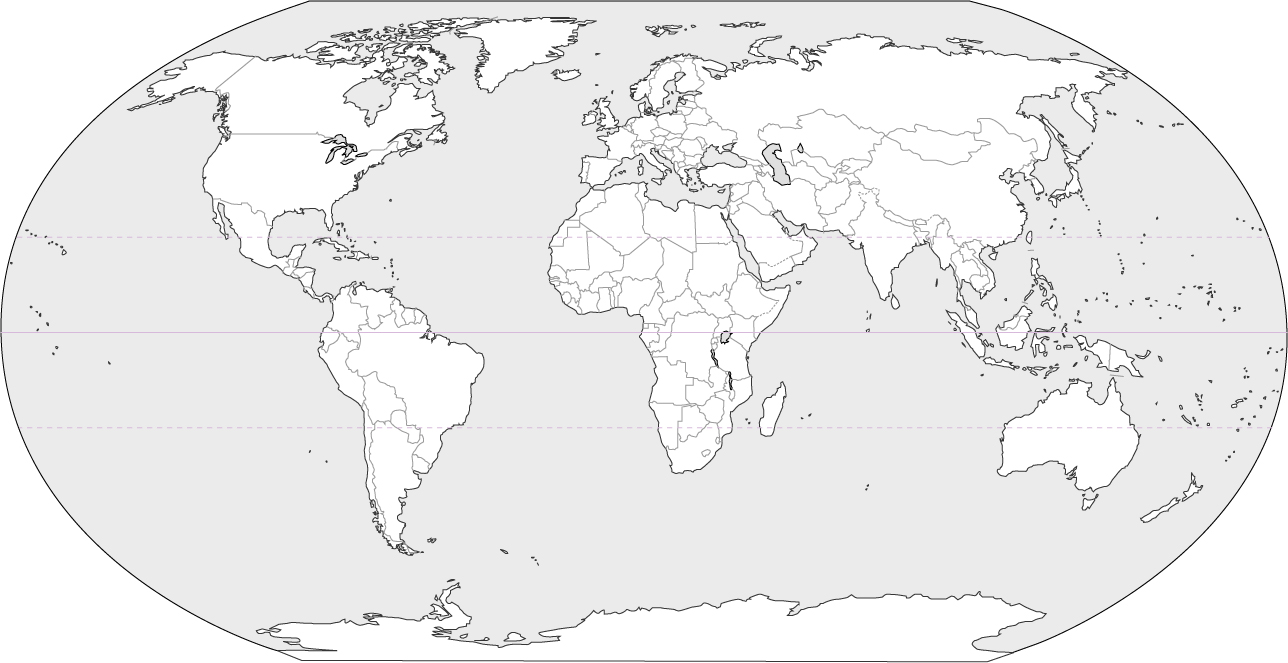 The Peace of Wild Things by Wendell BerryWhen despair for the world grows in meAnd I wake in the night at the least soundIn fear of what my life and my children’s lives may be,I go and lie down where the wood drakeRests in his beauty on the water, and the great heron feeds.I come into the peace of wild thingsWho do not tax their lives with forethought of grief.I come into the presence of still water.And I feel above me the day-blind starsWaiting with their light.  For a timeI rest in the grace of the world, and am free.1.  1750 – start of political revolutions, industrial revolution, capitalism	1900 – Decline of Empire (Ottoman, China, Russia), Rise of Nationalism, WWI2.  Imperialism and Industrialization23.  John Locke24.  Enlightenment principles